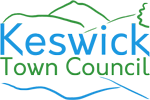 ALLOTMENT PLOTS - THE HAWTHORNS, PENRITH ROAD, KESWICK APPLICATION FORMThe Town Council operates a small allotment site at the Hawthorns for which there is currently awaiting list. If you would like to be added to the list, please complete your details below:Your name will be added to the waiting list and you will be notified as soon as a plot becomes available.Please send your completed application to:Allotment ApplicationKeswick Town Council50 Main Street, Keswick.  CA12 5JSEmail: office@keswicktowncouncil.gov.ukTelephone: 017687 73607NameAddressTelephoneEmail